Besondere Punkte bei quadratischen Funktionen – eine ZusammenfassungDrei Beispielfunktionen: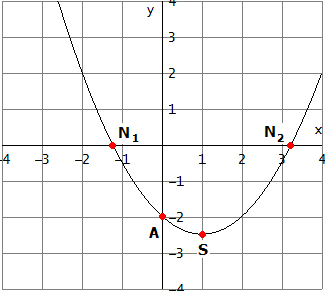 NameBezeichnungExistenz/AnzahlBerechnung durchBeispielASchnittpunkt mit der y-Achse oder y-AchsenabschnittImmer: 10 in Funktionsgleichung einsetzen, f(0) berechnenSScheitelpunktImmer: 1Funktionsgleichung auf Scheitelpunktform bringen, beide Koordianten ablesenN1/N2Nullstellen oder Schnittpunkt mit der y-AchseEntweder 0 oder 1 oder 2.Gleichung f(x)=0 aufstellen, dann Gleichung lösen
- Wurzel ziehen
- Ausklammern- quadratische Ergänzung
- p-q-Formel- DiskriminanteA  A (0/-18),  A (0/0),  A (0/0),  A (0/-12)S, S (0/-18), S (1/), S (1/),  S (/-13)Nkeine Lösung, keine Nullstellen oder  oder  oder zwei Nullstellen: 
N1 (0/0),  N2 (2/0)zwei Nullstellen 
